Organ:	Rådet för äldre och personer med funktionsvariationTid:	2024-02-12, kl 08.00 - 10.00Plats:	KommunkontoretNärvarande:	Lennart Gustavsson, ordförande 	Catrin Björck, sekr 	Paula Frank, sociala avd 	Ruth Holmquist, Seniorerna SPF Malåbygden 	Solweig Byström, Seniorerna SPF Malåbygden, kl 08.00 - 09.45 	Hervor Johansson, Riksförbundet HjärtLung Malå Norsjö 	Lilian Frank, SKPF Norsjö/Malå avd 107 	Jan Johansson, Malå Handikappidrottsförening, kl 08.00 - 09.35 	Fredrik Iderström, beredskapsamordnare/kollektiv- och färdtjänsthandläggare, kl 08.00 - 08.45 	Douglas Almquist, kommunchef, kl 08.00 - 08.45 Presentation av ny kommunchefKommunchef Douglas Almquist presenterar sig för rådet. Började den 1 oktober 2023. Har jobbat på regional och kommunal nivå, med utvecklingsfrågor i Skåne och i Småland. Har jobbat offentligt och med projektledning, räddningsledning. Sökte jobbet för att han var intresserad av rollen som kommunchef. Är statsvetare i grunden. Det är bra med närheten till medborgarna, Malå är en liten kommun. Just nu upptagen internt i kommunen med förändringar som pågår. Behöver sätta sig in verksamheten fram till sommaren. Förhoppningsvis kunna ägna sig åt saker utanför huset så småningom. Har inte haft kontakt med pensionärsföreningar tidigare. Har inte jobbat med vård, skola och omsorg. Har jobbat mer med näringsliv och föreningar inom idrott och kultur.Information om beredskapsplaner samt färdtjänstFredrik Iderström informerar om sitt arbete som beredskapsamordnare samt som kollektiv- och färdtjänsthandläggare.Född och uppvuxen i Karlstad. Hamnade här efter en tid i Stockholm. Började 2013 som boendehandledare. Sökte sedan tjänsten som beredskapsamordnare. Jobbar med beredskap i kommunens regi - ska skapa en struktur för hur Malå kommun som organisation ska vara beredd att möta situationer som kan uppstå, ex vis stormen Hans. Krisorganisationen kallades in dagen efter stormen. Vad händer, vad gör vi? Vi konstaterade att kommunen är ganska förberedd eftersom allt redan var gjort. Kultur och tekniska enheten hade varit ute och inventerat vad som hade hänt. Prioriteringar sattes - vad är det vi ska göra? Jo, vi ska värna om liv och hälsa och för att det ska vara möjligt behöver vi framkomlighet för blåljuspersonal. Vi såg var vi behövde prioritera. Civilsamhället visade en fantastisk förmåga. Man ställde upp med motorsågar för att göra vägarna fria. Man ställde även upp med traktorer. Fredriks arbete innefattar att strukturera upp sådana här händelser. Jobbet blir än viktigare utifrån världsläget och utifrån cyberattacker. Flera regioner är drabbade av hackerattacker. Faxen finns fortfarande kvar så länge vi inte hittar ett säkert digitalt system. Vi är sköra med den digitala biten. Det är enkelt att göra stor skada. Många blir ganska handlingsförlamade om strömmen går. Vi är beroende av ström och rinnande vatten. Vi är bättre rustade rent generellt vad gäller kriser. Kommunens skyddsrum är inte tjänliga - ventilationen är undermålig. Skyddsrummen har allmänt förfallit. Tanken på beredskap vid krig finns i bakhuvudet, men ligger inte på bordet. Fredriks tjänst är statligt finansierad till viss del. Det ställs då krav på andra saker som ska göras och som inte har med krig att göra. Vad gäller civilförsvaret - Kommunen som organisation och dess uppgift är att allt ska fungera som så nära ”vanligt” som möjligt. Om kriget kommer ska skola, omsorg och kommunledning fungera. Har haft gemensamma utbildningar med bl a Skellefteå och Norsjö. Vi övar i scenarier som inte är krig. A och O i krisorganisationen är utbildning. Man kan inte vara helt förberedd. Vi hade en situation för en månad sedan - det var slut på diesel i Malå. Det drabbade hemtjänsten. Hemtjänsten ansvarar för att de har beredskap för sådana händelser. Varje verksamhet är ansvarig även i en kris. Fredriks roll är att stötta och hjälpa till. Att hemtjänsten måste ha en farmartank med diesel är deras ansvar och budget. En person kan inte ha ansvaret för allt. Arbetet håller på och är pågående sedan fem år. Vi har inte haft kontinuitet i funktionen med beredskap. Vill jobba mer med frågan. Vid ett krig, vad gör kommun och person? Man har stort eget ansvar. I en krigssituation har kommunen ett stort informationsansvar. Information går ut via p4 radio. Det är inte i dagsläget nedskrivet var vi ska träffas vid en krigssituation. Man har ett enskilt och ett kollektivt ansvar. Allt kan inte informeras om eftersom vissa saker ligger under sekretess, t ex hur vi löser elförsörjning och matförhållanden vid en längre kris. Det finns en beredskap för mat. Den ska fungera längre än två dagar. Vi har varit förskonade från kris och krig. Nu kliver vi in i en större militär allians. Det finns andra hot än krig, t ex internetattacker som slår ut tekniska system. För 6 - 7 år sedan slogs Kalix hela kommunala internetorganisation ut i slutet på sommaren - mitt i löneutbetalningarna - allt slutade fungera. Kommunen har ännu inte ett samarbete med mataffärerna. ICA har eget samarbete inom sin organisation. De blir navet vid en längre kris. Kontanthanteringen blir deras problem. Vi har inga lager längre, allt ligger på rull. Kanske efter 72 timmar är ICA:s varor slut. Vi måste hålla koll på varandra, lyser det hos grannen? Frivilliga resursgrupper (FRG) är en del av civilförsvaret. Skellefteå håller i det för vår del. Hemvärnet finns inte längre i Malå. Det blev bl a nedrustat i och med att civilförsvaret rustades ner. Nu måste det byggas upp igen. Kommunen sitter i ett samarbete med Skellefteåregionen och tittar på att skapa en FRG. Frågor som dryftas är: Vad är det vi behöver, vad behöver vi hjälp med? Vi kommer att behöva mycket hjälp med det mesta. I början krävs utbildningar, ex vis grundläggande hjärt- och lungräddning. POSOM-gruppen (Psykiskt Och Socialt Omhändertagande) fungerar inte idag. I dagsläget är socialchef ansvarig och sammankallande. För att vara berättigad till färdtjänst ska du ha en långvarig fysisk och/eller psykisk funktionsnedsättning som gör att du inte kan ta del av den kollektivtrafik som finns. Tre månader eller längre räknas som en lång period. Ansökan görs på pappersblankett eller via e-tjänst på hemsidan. Läkarintyg brukar inkrävas. Har nära samarbete med arbetsterapeuter, hemsjukvården och hemtjänsten. Det är två veckors handläggningstid. Tillståndet gäller i två år, om inte tillståndet är tillfälligt. Riksfärdtjänst gäller resor utanför kommunen. Man ansöker om tur- och returresa. Samma förfarande som färdtjänst. Färdtjänst är inte tillåtet vid sjukbesök och tandvård. Då handlar det om sjukresor som beviljas av Regionen. Över 85 år behövs inget intyg från regionen, kontakta Reseservice direkt.Rådet BESLUTAR att notera informationen. DagordningRådet BESLUTAR att godkänna utsänt förslag till dagordning med följande tillägg.- Presentation av ny kommunchef- Information om beredskapsplaner samt färdtjänstFöljande tillägg tas upp under rubriken ”Övriga frågor”.Sociala avd/Paula FrankSeniorcafé på GalejanSeniorerna SPF Malåbygden/Ruth Holmquist:Finns det några planer på att informera allmänheten (det är då många åldersrika i alla fall som är intresserade!) om vilken beredskap som finns i Malå kommun i fråga om skyddsrum, tillgång av mat, hälsovård och allt annat som behövs vid sämre tider, d v s i händelse av krig i/nära oss?Också min käpphäst - Kommunnötkreatur! (Kan ju vara bra att ha speciellt med hänvisning till min fråga nr 1.)SKPF Norsjö/Malå avd 107/Lilian Frank:Önskemål om en offentlig toalett, mer central, kanske på torget. Man kan ju ha kortläsare t ex.Det som det pratades om på Malåborg - vad händer med det? Var får man information och gärna skriftlig till oss så vi kan informera våra medlemmar?Föregående mötesanteckningarOrdföranden kommenterar föregående mötesanteckningar. Hervor Johansson/Röda korset kontaktar Fredrik Iderström och diskuterar krishanteringen.Rådet BESLUTAR att notera informationen.Verksamhetsplan 2023 - 2026AktiviteterGenomföra temadagar/mässorTema – boendeTema – teknikTema – seniormässaTema – äldrepolitikTema – aktuelltGenomföra riktade insatserInsatser för att motverka ofrivillig ensamhetInsatser mot särskilda boenden och seniorboendenInsatser i syfte att nå boende utanför centralortenInsatser för att öka tillgänglighetenTema – boende: Inga kommentarerTema – teknik: Inga kommentarerTema – seniormässa: Inga kommentarerTema – äldrepolitik: Inga kommentarerTema – aktuellt: Inga kommentarerInsatser för att motverka ofrivillig ensamhet: SPF har inte lyckats spendera alla pengarna. Gardenpartys var populärt. SPF bjöd på fika utanför bostadsområdena. Det ska de fortsätta med, oavsett pengar eller inte. Insatser mot särskilda boenden och seniorboenden: Många aktiviteter kolliderar, bl a på Furugatan. Bra rusch på aktiviteter. Samernas nationaldag firades stort på boendena. Ruth Holmquist har pratat med Ellinor Eriksson om att ta promenader med de som bor på Miklagård. Det finns pigga äldre där som vill gå ut. Insatser i syfte att nå boende utanför centralorten: Inga kommentarer. Insatser för att öka tillgängligheten: Vi har inga akuta tillgänglighetsproblem. Ordföranden ser inte i dagsläget ett behov av att revidera verksamhetsplanen.Rådet BESLUTAR att notera informationen. Aktuellt från föreningarnaSeniorerna SPF Malåbygden/Ruth Holmkvist: Har haft Yngve Gustavsson på besök. Försökt att bränna lite pengar som vi fått i bidrag. Haft lite jul- och nyårsstiltje. Börjat om med promenader. Har inte gått göra så mycket eftersom att det varit så kallt. Kommande är årsmötet den 22 februari på församlingshemmet. Planen var att då skulle Per Bertilsson och Jörgen Enberg komma och förklara fakturorna för renhållning och avgifter. Ellinor Eriksson kommer på årsmötet och berättar om Miklagård.Riksförbundet HjärtLung Malå Norsjö/Hervor Johansson: Lyckades genomföra trettondagsbalen trots kylan. 75 personer åt gott, dansade och hade trevligt. Arvidsjaur, Jörn, Storuman och Lycksele var inbjudna. Från Arvidsjaur deltog 20 personer. Kan ta emot 120 personer. Framför oss har vi föreläsning med professor Kurt Boman från Skellefteå den 14 februari (Alla hjärtans dag). Hans sjuksköterska deltar också. Vi håller till på församlingshemmet, kl 13.00. Den 1 januari beslutade vi att hjärngympan ska igång. Aktuella saker diskuteras och vi löser korsord. Det är jättebra mot alzheimer. Vi fikar naturligtvis samt löser världsproblem. Hjärngympan hålls varje måndag kl 13.00 på ABF. Hjärtelunken pågår under februari. Man går rundan och fyller i en lapp att man har gått. När månaden är slut dras vinstvinnare. HLR-utbildning i Lycksele, sex nya HLR-instruktörer utbildades. Totalt utbildade genom åren är ca 900 personer och det känns jättebra för det är ju en trygghet. 200 personer har utbildadats i kristinebergsgruvan. Årsmöte hålls den 29 februari på församlingshemmet.Hervor frågar ordföranden: Hur går det med hjärtstartare? Vill ha hjälp med att få ut en hjärtstartare där det är öppet dygnet runt - t ex på ett särskilt boende.Ordföranden svarar: Finns på Sörgården idag. Tror att det finns på Miklagård och Sörgården. Hervor: Det är viktigt att det läggs in i hjärtstartarregistret. På dagtid finns det hjärtstartare på många ställen. Det är kväll och natt som är problemet. Alla finns inte med i hjärtstartarregistret. Uppdatering görs inte. Ska uppdateras årligen. Sörgården och Miklagård ska läggas in - vem gör det?Paula Frank frågar om vem som lägger in i registret - Vem ansvarar? Vem har köpt in? Paula tar på sig att fråga om hjärtstartare finns på boendena.OBS! E-brev från Paula Frank efter mötet:HejJag ville snabbt höra mig för detta om hjärtstartare så att det inte blir missförstånd om att kommunen tillhandahåller detta på särskilda boenden för allmänheten.Jag har nu frågat chefer på Miklagård och Sörgården samt vår MAS (kommunens Medicinskt Ansvariga Sjuksköterska) i frågan och det finns inga hjärtstartare på särskilt boende.Det bedrivs inte någon akutsjukvård på våra särskilda boenden och är det aktuellt med HLR är ju alltid första åtgärd att ta kontakt med 112. Vad jag ser på listan hjärtstartare i Malå står att den som är placerad på isladan sitter utanför huvudentrén och alltid är tillgänglig. Ansvarig för denna står Malå Idrottsförening.SKPF Norsjö/Malå avd 107/Lilian Frank: Har inte gjort så mycket. Handarbetsträffar varannan tisdag kl 13.00 på ABF. Ibland samlas vi och äter på hotellet före. En gång i månaden mat för övriga SKPF:are, de som vill kan komma på hotellet och äta. Brukar vara mellan 10 - 20 personer. Har gjort en folder och skickat ut till medlemmarna. Årsmöte den 28 februari, kl 12.00 på missionskyrkan, bjuder på palt. Medlemsmöte i maj och en sommarresa är tänkt. IKEA-resa (Umeå) med HjärtLung, har samordnats i många år. Malå Handikappidrottsförening/Jan Johansson: Hade en Öppet hus-kväll. Man skulle få prova på curling och fika. Ingen kom. Har då provat i alla fall. Fler deltagare sedan förra året. Ska delta i SM i Älvsbyn i år. Spelar måndag och torsdag. Svår sport, det är tungt. Många tittar in när de är på Galejan. Ruth Holmquist: Då du säger Galejan, de ska börja med seniorfika. Ordföranden: Kanske att 5-års, förskola skulle delta. Paula Frank: John Olsson och Patrik Ström har träffats och pratat. Ellinor Eriksson har nog träffat Patrik om vilken dag som passar? Det kommer nog någonting från Galejan att prova i alla fall. En tanke är att Patrik Ström kan komma nästa möte och informera. Kom med förslag på vilka dagar som passar, en dag i månaden.Rådet BESLUTAR att notera informationen.Aktuellt från kommunenSociala avdelningen/Paula Frank: I höst har det varit lite skakigt - med diesel, larm, kontakter med Regionen, journaler. Vi klarade det bra. Det är sårbart med hacker-attacker. Ellinor Eriksson är omstrukturerad. Hon jobbar nu med oss i rehab-gruppen. Hon har mycket vetskap i aktivering. Det är en del av rehabilitering. Jobbar som rehabassistent och hörselombud nu. I övrigt jobbar hon med en grupp vana undersköterskor som jobbar extra med att stötta och utbilda personal på boendena, lyfta undersköterskerollen.Ordföranden: Sammanställning av medborgardialog - Framtidens äldreomsorg i Malå, den 22 november 2023 på Park Malåborg (kursiv text hämtad från kommunens hemsida):Förslagen var många och många gånger likartade. Några saker som återkommer är:Vikten av mat.Vikten av att kunna äta tillsammans.Vikten av möjligheten till att kunna välja boendeform.Vikten av fungerande samhällsservice (hälso- och sjukvård, plogning m.m.).Vikten av att nyttja vår ”litenhet”.Vikten av att skapa möten över generationsgränser.Vikten av att engagera hela samhället.Vad som framgent bedöms vara viktigt är att tydliggöra ansvar för de olika insatserna. Nu görs en rad insatser inom ramen för den ordinarie äldreomsorgen som bör synliggöras och kanske utvecklas. Insatser från olika delar av det civila samhället bör samordnas och här kan en funktion som aktivitetssamordnare spela en roll.Viktigaste sakerna för att Malå ska vara en bra kommun att åldras i:Bostadsanpassning (möjlighet att bo kvar hemma).Möjlighet till aktiviteter både boenden och hemma.Bra mat som man känner igen.Möjlighet att äta tillsamman på seniorboende.Rätt utbildad personal.Valfrihet att välja boende.Seniorboende/trygghetsboende med tillgång till matsal, aktiviteter.Samarbete med regionen (sjukstuga, ambulans, akutvårdsplatser).Personalinflytande.Fungerande samhällsservice.Motverka ensamhet (även i byar).Ny teknik (både för och emot).Hitta nya lösningar för att skola in ny personal.Hur kan samhället tillsammans arbeta för att uppnå de viktiga sakerna?Samarbete/samverkan.Äldrerådet - remissinstans.Seniorpool/fixartjänst.Möten över generationsgränser.Mötesplats ”fiket”. Bjud in förskolebarn.Körövning på äldreboende.Använd Malås ”litenhet”. Vi känner varandra.Djurbesök inom äldreomsorgen.Engagemang från organisationer/studieförbund.Inventering av olika verksamheter/aktiviteter.Ruth Holmquist: Trygghetsboende lyfts ofta.Ordföranden: Det närmaste vi har är Furugatan 3 och 5 - seniorboendet. Det finns förutsättningar för matsal. Aktiviteter finns på hög nivå. Samarbete med Regionen - Vi har inget avtal idag. Nu hamnar Malå sjukstuga tillsammans med Stenbergska i Lycksele. Förut var det Sorsele. Vi har en träff i slutet av februari med Regionen för att diskutera hur det framtida arbetet kan se ut. Det stora problemet har varit bemanningen på Regionen, att få tag på folk på Regionen.Ruth Holmquist: Många är deppade. När du är färdigbehandlad i Lycksele, men inte är tillräckligt fräsch för att flytta hem, då hamnar du i Vilhelmina. Ordföranden: Det är ett stort problem. Man ligger kvar på lasarettet när man egentligen ska hem till sin kommun. Då blir den platsen upptagen.Paula Frank: Malå har ganska många personer i eget hem som har allt större behov av stöd, hjälp och ibland tekniska lösningar. Bedömning om behovet larm och hur de ska användas görs av biståndshandläggare, det finns lagstiftning hur detta ska skötas. Malå kommun använder bland annat dörrlarm på exempelvis ytterdörr, rörelselarm inne i bostaden och GPS-klockor som brukare har på armen som ett armbandsur, och larmar om en person går iväg ut. Larmet går då via larmcentral till exempelvis hemtjänst utifrån biståndsbedömarens beslut. Det finns också alternativ till larm man själv trycker på en larmknapp, i Malå har man provat exempelvis röstlarm. Ett säkerhetssystem finns på larmen i hemmet, ett batteri som går in om strömmen bryts under ett par timmar och biståndshandläggare får vetskap via mail om ett larm inte verkar fungera som det ska och kan då undersöka det. Det händer mycket inom teknik för äldre och larm, sensorer och medicinutdelare m m. Det är nu aktuellt att Malå ska undersöka att samarbeta med större kommuner för kunskapsutbyte och upphandling.Ordföranden: Politiskt beslut om konkretisering av miklagårdsbygget är på gång. Förslag till beslut är ”Under förutsättning av finansiering, om- och tillbyggs särskilda boendet Miklagård till att omfatta 26 platser särskilt boende, 12 korttidsplatser samt personalutrymmen. Frågan om kommungemensamt tvätteri remitteras till kommunchefen för framtagande av beslutsunderlag som presenteras i allmänna utskottet 240305. Malåbostaden AB får i uppdrag att till kommunstyrelsen 240604 presentera förslag till tid- och finansieringsplan.”Malå kommun har sagt ja än så länge vad gäller budget. Det finns ett förslag att 14 kommuner i landet ska få en femårig försöksverksamhet för statsbidrag. Det finns generella statsbidrag som beräknas via en matematisk form och som skickas ut till kommunerna. Sedan finns det riktade statsbidrag, när staten vill att man ska göra någonting, t ex stimulera utbildning av undersköterskor, göra riktade insatser mot förskolan. Då blir det ett sökningsförfarande, alltså måste Malå kommun söka pengar ex vis hos Socialstyrelsen som sedan ska redovisas. Dessa 14 kommuner erbjuds nu att strunta i att söka dessa statsbidrag. Man får dem i en påse istället på en gång, utan att behöva söka dem. Det kan bli en stor förändring vad gäller budget. Det rör sig om ca 10 miljoner. Pengarna behöver inte heller redovisas. Större krav ställs på kommunen. En del verksamheter har varit duktiga på att söka pengar, nu står inte deras namn på pengarna. Ställs nu ett större kommunalt ansvar när pengar ska fördelas. Frågan är ute på remiss.Omledning av vägen mot Adak. Man kör inte genom Setraområdet längre. Under byggtiden gör man en runda runt. Setra får ett sammanhållet industriområde. Problemet just nu är att om man kommer från Sorsele och ska åka till Skellefteå visar Google-map fel väg, att man ska åka via södra Malånäs. Sågen testas i oktober. Den tillfälliga omledningen gäller till sista september.Rådet BESLUTAR att notera informationen.Mötesdagar 2024Rådet har att besluta om kommande mötesdagar för 2024. Förslag till mötesdagar är:2024-05-06, kl 9.00 - 11.002024-09-09, kl 9.00 - 11.002024-11-11, kl 9.00 - 11.00Rådet BESLUTAR att mötesdagar och tider fastställs enligt förslag.Övriga frågorSociala avd/Paula FrankSeniorcafé på GalejanVet att det förbereds för att prova med seniorcafé på Galejan som lyftes på kvällsträffen vi hade med seniorerna. Antingen om jag kan lyfta det på övriga frågor, det jag vet på måndag. Eller det bästa om det kan vara möjligt att Patrick Ström får/kan komma och berätta på rådet om de har hunnit komma längre i planeringen. Nästa RÄF-träff är ju enligt plan i maj och det känns ju bra att få komma ut med information om de tänker köra igång.Ovanstående lyfte Ruth Holmquist under punkten Aktuellt från föreningarna/Malå Handikappidrottsförening/Jan Johanssons information.Seniorerna SPF Malåbygden/Ruth Holmquist:Finns det några planer på att informera allmänheten (det är då många åldersrika i alla fall som är intresserade!) om vilken beredskap som finns i Malå kommun i fråga om skyddsrum, tillgång av mat, hälsovård och allt annat som behövs vid sämre tider, d v s i händelse av krig i/nära oss?Ovanstående behandlades i Fredrik Iderströms information.Får vi träffa vår nya kommunchef vid mötet?Kommunchefen presenterade sig i början av mötet.Också min käpphäst - Kommunnötkreatur! (Kan ju vara bra att ha speciellt med hänvisning till min fråga nr 1.)Frågan är redan besvarad. Ruth har kontaktat inlandsmat Jörgen Norén. Ulla Blomqvist som driver frågan om lokalproducerat har varit i kontakt med Ruth. När Jörgen Norén lägger av då är det slut. Ordföranden: Har bett någon titta på att köpa in tio renar från samebyn, de har ett antal gemensamt ägda renar.Ruth Holmquist hade anmält sig till en träff för 65 plussare, en inbjudan till föreningar om rörelser och aktiviteter för 65 plussare. Åsa Johansson/SISU hade skickat ut inbjudan. Träffen blev inställd p g a så få anmälda. Man kan söka bidrag hos Svenska kyrkan för att göra aktiviteter för att motverka ensamhet. Kyrkorådet har bestämt det.SKPF Norsjö/Malå avd 107/Lilian Frank:Önskemål om en offentlig toalett, mer central, kanske på torget. Man kan ju ha kortläsare t ex.Ordföranden: Har inte kollat upp om toaletten. Tar med sig frågan. Det vi vet är att den offentliga toaletten är ett ständigt problem. Kommunen har lagt ner mycket pengar, en vecka senare är toaletten förstörd igen.Det som det pratades om på Malåborg - vad händer med det? Var får man information och gärna skriftlig till oss så vi kan informera våra medlemmar?Ordföranden: Malåborg har vi redan gått igenom, se punkten Aktuellt från kommunen. Sammanfattningsvis kan nämnas att bostadsanpassning är viktig och den fungerar. Aktiviteter hänger på föreningarna. Maten har inte förändrats, det blir ett nytt kök när Grytan byggs. Äta tillsammans är vilande, finns de som driver frågan. Utbildning personal körs. Välja boende är behovsprövat, seniorboendet +55 har öppnat upp. Nya samarbetsformer är på gång. Personalinflytande - vi har lång delegation. Fungerande samhällsservice står inte bara kommunen för, inte bra att Skor och Sport försvann. Byar har vi pratat om, olika i byarna, hur fungerar byaföreningarna? Ny teknik har vi pratat om. Skola in ny personal, där är vi flexibla.Rådet BESLUTAR att ordföranden bjuder in Patrik Ström till nästa möte för information om Seniorcafé på Galejan. Ordföranden bjuder in socialchef och Mabos VD till nästa möte för information om Miklagårds ombyggnad. Vid pennan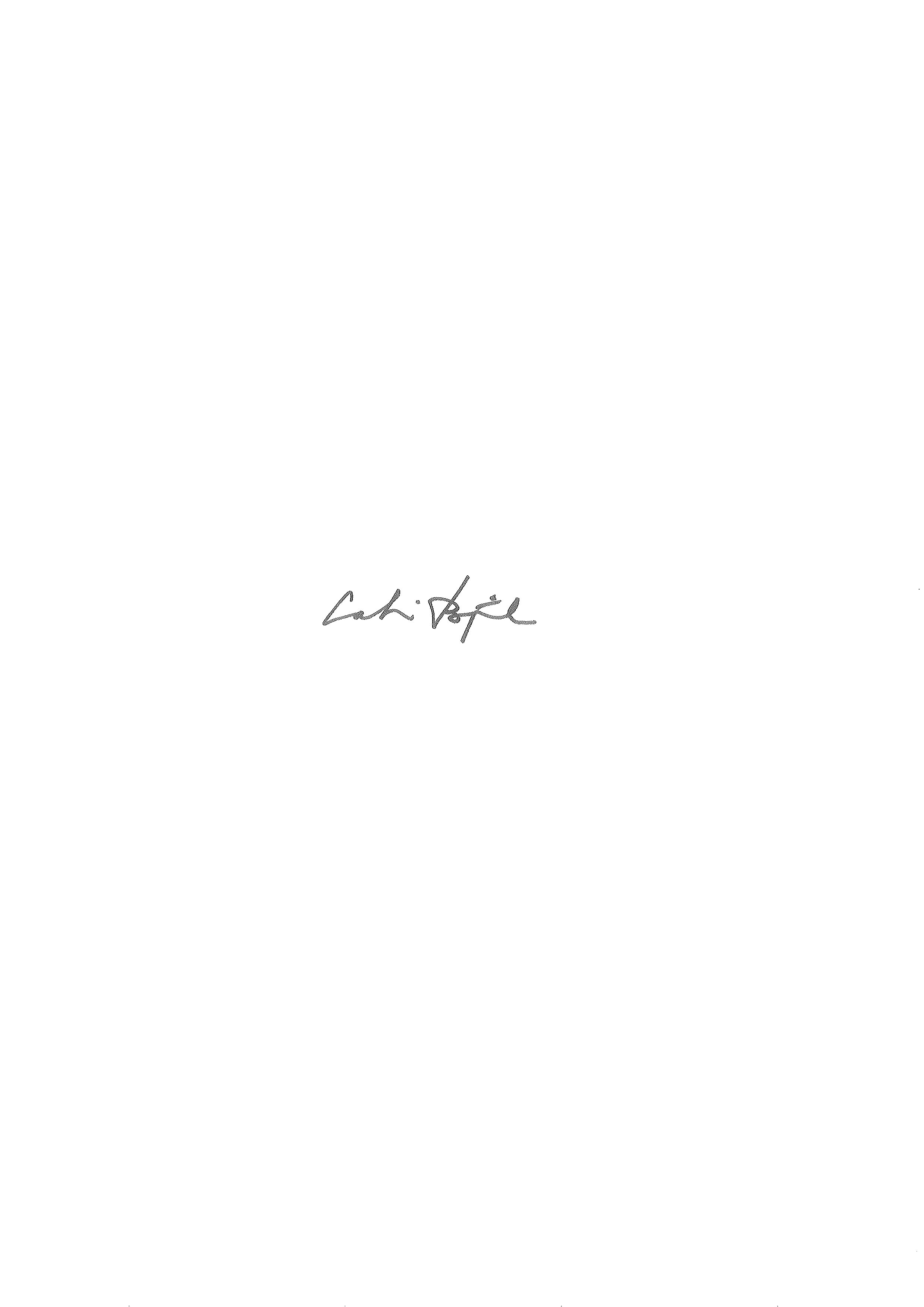 Catrin Björck